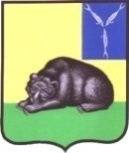 СОВЕТ МУНИЦИПАЛЬНОГО ОБРАЗОВАНИЯ ГОРОД ВОЛЬСКВОЛЬСКОГО МУНИЦИПАЛЬНОГО РАЙОНАСАРАТОВСКОЙ ОБЛАСТИ    Р Е Ш Е Н И Е31 марта 2022 года                         № 44/4-165                           г. ВольскОб утверждении положения о порядке проведения антикоррупционной экспертизы муниципальных нормативных правовых актов (проектов муниципальных нормативных правовых актов) Совета муниципального образования город Вольск и главы муниципального образования город ВольскВ соответствии с  Федеральным законом от 06.10.2003 № 131-ФЗ «Об общих принципах организации местного самоуправления в Российской Федерации», Федеральным законом от 25.12.2008 г. N 273-ФЗ "О противодействии коррупции, Федеральным законом от 17 июля 2009 года № 172-ФЗ «Об антикоррупционной экспертизе нормативных правовых актов и проектов нормативных правовых актов», Законом  Саратовской области от 29 декабря 2006 года № 155-ЗСО «О противодействии коррупции в Саратовской области», руководствуясь Постановлением Правительства Российской Федерации от 26 февраля 2010 года № 96 «Об антикоррупционной экспертизе нормативных правовых актов и проектов нормативных правовых актов», Постановлением Правительства Саратовской области от 3 декабря 2009 года № 601-П «О порядке проведения антикоррупционной экспертизы нормативных правовых актов области» ст.19 и ст.41 Устава муниципального образования город Вольск, Совет муниципального образования город Вольск РЕШИЛ:1. Утвердить Положение о порядке проведения антикоррупционной экспертизы муниципальных нормативных правовых актов (проектов муниципальных нормативных правовых актов) Совета муниципального образования город Вольск и главы муниципального образования город Вольск (Приложение).         2.  Решение Совета муниципального образования город Вольск № 30/2-180 от 24.12.2010 г. «Об утверждении Порядка проведения антикоррупционной экспертизы муниципальных нормативных правовых актов, проектов муниципальных нормативных правовых актов, принимаемых Советом муниципального образования город Вольск и главой муниципального образования город Вольск» признать утратившим силу.3. Контроль за исполнением настоящего решения возложить на постоянную депутатскую комиссию по вопросам законности, социальной политике и защите прав населения.4.  Настоящее решение вступает в силу с момента его официального опубликования.Главамуниципального образования город Вольск                                                                                    С.В.ФроловаПриложение к решениюСовета  муниципального образования город Вольск от 31.03.2022 г. № 44/4-165ПОЛОЖЕНИЕ о порядке проведения антикоррупционной экспертизы муниципальных нормативных правовых актов (проектов муниципальных нормативных правовых актов) Совета муниципального образования город Вольск и главы муниципального образования город Вольск1. Общие положения1.1. Настоящее Положение определяет процедуру проведения антикоррупционной экспертизы действующих муниципальных нормативных правовых актов и проектов муниципальных нормативных правовых актов Совета муниципального образования город Вольск и главы муниципального образования город Вольск в целях выявления в них коррупциогенных факторов и их последующего устранения.1.2. Коррупциогенными факторами являются положения муниципальных нормативных правовых актов (проектов муниципальных нормативных правовых актов), устанавливающие для правоприменителя необоснованно широкие пределы усмотрения или возможность необоснованного применения исключений из общих правил, а также положения, содержащие неопределенные, трудновыполнимые и (или) обременительные требования к гражданам и организациям и тем самым создающие условия для проявления коррупции.1.3. Под нормативным правовым актом понимается письменный официальный документ, принятый в определённой форме Советом муниципального образования город Вольск и главой муниципального образования город Вольск в пределах компетенции и направленный на установление, изменение или отмену правовых норм, как правило, на длительное применение и распространяющееся на широкий круг лиц. Муниципальными нормативными правовыми актами являются решения Совета муниципального образования город Вольск и постановления главы муниципального образования город Вольск.1.4. Под ненормативным правовым актом понимается правовой акт, адресованный конкретному субъекту, применяющийся однократно и не сохраняющий своё действие после того, как прекратились конкретные отношения, предусмотренные данным актом. 1.5. Антикоррупционная экспертиза муниципальных нормативных правовых актов срок действия, которых истек, а также признанных утратившими силу (отмененных) не проводится.2. Порядок проведения антикоррупционной экспертизы действующих муниципальных нормативных правовых актов и проектов муниципальных нормативных правовых актов2.1. Антикоррупционная экспертиза проводится специалистом  отдела юридического и технического обеспечения  Вольского муниципального Собрания (далее – специалист) в соответствии с Федеральным законом «Об антикоррупционной экспертизе нормативных правовых актов и проектов нормативных правовых актов» и согласно методике, утвержденной Правительством Российской Федерации (далее – методика).        По результатам антикоррупционной экспертизы составляется заключение, которое подписывается специально уполномоченным специалистом, проводившим антикоррупционную экспертизу, согласовывается с начальником отдела юридического и  технического обеспечения  Вольского муниципального Собрания, после чего направляется органу (структурному подразделению) – разработчику проекта муниципального нормативного правового акта или главе муниципального образования город Вольск, в срок не более 7 рабочих дней.           При поступлении проекта муниципального нормативного правового акта Совета муниципального образования город Вольск, в срочном, внеочередном порядке антикоррупционная экспертиза проводится непосредственно после его принятия.       2.2. Антикоррупционная экспертиза действующих муниципальных нормативных правовых актов Совета муниципального образования город Вольск и главы муниципального образования город Вольск проводится при мониторинге их применения.  В случае выявления в действующем муниципальном нормативном правовом акте коррупциогенных факторов специалист готовит заключение, в котором отражаются указанные факторы, а также предполагаемые способы их устранения. Указанное заключение направляется главе муниципального образования город Вольск для рассмотрения и принятия решения о признании утратившим силу (отмене) нормативного правового акта или внесения в него соответствующих изменений.  Подготовка проекта муниципального нормативного правового акта о признании утратившим силу (отмене) или внесении соответствующих изменений в муниципальный нормативный правовой акт, в результате проведения антикоррупционной экспертизы которого выявлены коррупциогенные факторы, осуществляется соответствующим органом (структурным подразделением), к компетенции которого относятся вопросы, регулируемые данным нормативным правовым актом.    2.3. В случае выявления в проекте муниципального нормативного правового акта коррупциогенных факторов специалист в течение 2 рабочих дней с даты обнаружения указанных факторов готовит заключение, в котором отражаются указанные факторы, а также предполагаемые способы их устранения.            Коррупциогенные факторы, выявленные при проведении антикоррупционной экспертизы проекта муниципального нормативного правового акта, устраняются разработчиком проекта на стадии доработки.    После устранения выявленных при проведении антикоррупционной экспертизы проекта муниципального нормативного правового акта коррупциогенных факторов проект повторно направляется специалисту для проведения антикоррупционной экспертизы и подлежит размещению на официальном сайте органов местного самоуправления Вольского муниципального района в информационно-телекоммуникационной сети «Интернет»  (далее - сайт) в порядке, установленном в пункте 3.2 настоящего Положения.     В случае отсутствия в проекте муниципального нормативного правового акта коррупциогенных факторов по итогам проведения антикоррупционной экспертизы в заключении специалиста указывается, что коррупциогенные факторы в проекте не выявлены.2.4.Заключение антикоррупционной экспертизы носит рекомендательный характер и подлежит обязательному рассмотрению соответствующим органом (структурным подразделением) или должностным лицом (разработчиком проекта):в отношении действующего муниципального нормативного правового акта - в срок не более 30 календарных дней;в отношении проекта муниципального нормативного правового акта Совета муниципального образования город Вольск - до представления проекта на рассмотрение заседания соответствующей депутатской комиссии;в отношении проекта муниципального нормативного правового акта главы муниципального образования город Вольск - до представления проекта на подпись.2.5. В случае несогласия соответствующего органа (структурного подразделения) или должностного лица - разработчика проекта муниципального нормативного правового акта с заключением антикоррупционной экспертизы,  о наличии в действующем муниципальном нормативном правовом акте (проекте муниципального нормативного правового акта) коррупциогенных факторов, орган (структурное подразделение) или должностное лицо по результатам рассмотрения заключения в предусмотренные  пунктом 2.4 настоящего Положения сроки:направляет возражения с обоснованием своего несогласия в отдел юридического и технического обеспечения Вольского муниципального Собрания;на стадии согласования проекта муниципального нормативного правового акта - также прилагает возражения с обоснованием своего несогласия к проекту. 2.6. Специалист, в случае обнаружения в муниципальных нормативных правовых актах (проектах муниципальных нормативных правовых актов) коррупциогенных факторов, принятие мер по устранению которых, не относится к компетенции органов местного самоуправления и их должностных лиц, в срок не более 7 рабочих дней направляет информацию о выявленных коррупциогенных факторах в Вольскую межрайонную прокуратуру.3. Независимая  антикоррупционная экспертиза действующих муниципальных нормативных правовых актов и проектов муниципальных нормативных правовых актов3.1. Институты гражданского общества и граждане Российской Федерации в порядке, предусмотренном нормативными правовыми актами Российской Федерации, за счет собственных средств могут проводить независимую антикоррупционную экспертизу муниципальных нормативных правовых актов и проектов муниципальных нормативных правовых актов (далее – независимая антикоррупционная экспертиза).3.2. Разработчик проекта муниципального нормативного правового акта в течение рабочего дня, соответствующему дню направления его на согласование (визирование) заинтересованными лицами, также направляет в структурное подразделение администрации Вольского муниципального района, ответственное за размещение информации на сайте, заявку на размещение проекта муниципального нормативного правового акта и информационного сообщения к нему. В информационном сообщении к проекту муниципального нормативного правового акта необходимо указать дату начала и окончания приема заключений по результатам независимой антикоррупционной экспертизы, а также адрес электронной почты, предназначенный для получения  указанного заключения в форме электронного документа.Проект муниципального нормативного правового акта размещается на сайте не менее чем на 7 дней. 3.3.Структурное подразделение администрации Вольского муниципального района, ответственное за размещение информации на сайте, в этот же день публикует на сайте проект муниципального нормативного правового акта и информационное сообщение.По истечении срока проведения независимой экспертизы проект муниципального нормативного правового акта может быть удален с сайта.3.4. В отношении проектов муниципальных нормативных правовых актов, содержащих сведения, составляющие государственную тайну, или сведения конфиденциального характера, независимая антикоррупционная экспертиза не проводится, такие акты не подлежат размещению на сайте.3.5. Независимые эксперты направляют на бумажном носителе и (или) в форме электронного документа: а) заключения по результатам независимой антикоррупционной экспертизы проектов муниципальных нормативных правовых актов, муниципальных нормативных правовых актов, затрагивающих права, и свободы и обязанности человека и гражданина, устанавливающих правовой статус организаций или имеющих межведомственный характер, устава муниципального образования город Вольск (далее – устав) и муниципального нормативного правового акта о внесении изменений в устав, а также проектов указанных муниципальных нормативных правовых актов – в органы местного самоуправления и организации, являющиеся разработчиками соответствующих документов;б) копии заключений по результатам независимой антикоррупционной экспертизы устава и муниципального нормативно правового акта о внесении изменений в устав, проекта устава и муниципальных нормативно правовых актов о внесении изменений в устав – в соответствующие территориальные органы Министерства юстиции Российской Федерации.        3.6. К муниципальным нормативным правовым актам, которые подлежат государственной регистрации, на сайте размещается адрес электронной почты, предназначенный для получения заключений по результатам независимой антикоррупционной экспертизы в форме электронного документа, и в течение 7 дней направляется информация об этом в Министерство юстиции Российской Федерации.          В случае изменения адреса электронной почты, предназначенного для получения заключений по результатам независимой антикоррупционной экспертизы в форме электронного документа, Совет муниципального образования город Вольск, не позднее следующего дня после его изменения размещает информацию о новом адресе электронной почты на сайте и в течение 7 дней со дня изменения адреса электронной почты информирует об этом Министерство юстиции Российской Федерации.         3.7. Результаты независимой антикоррупционной экспертизы отражаются в заключении по форме, утверждаемой Министерством юстиции Российской Федерации. В случае если поступившее заключение по результатам независимой антикоррупционной экспертизы не соответствует форме, утвержденной Министерством юстиции Российской Федерации, Совет муниципального образования город Вольск, возвращает такое заключение не позднее 30 дней после регистрации с указанием причин.3.8.Заключение по результатам независимой антикоррупционной экспертизы носит рекомендательный характер  и подлежит обязательному рассмотрению органом или должностным лицом, которым оно направлено в 30-дневный срок со дня его получения.         По результатам рассмотрения гражданину или организации, проводившим независимую экспертизу направляется мотивированный ответ (за исключением случаев, когда в заключении отсутствует информация о выявленных коррупциогенных факторах или предложения о способе устранения выявленных коррупциогенных факторов), в котором отражается учет результатов независимой антикоррупционной экспертизы и (или) причины несогласия с выявленным в муниципальном нормативном правовом акте или проекте муниципального нормативного правового акта коррупциогенным фактором.Главамуниципального образования город Вольск                                                                                    С.В.Фролова